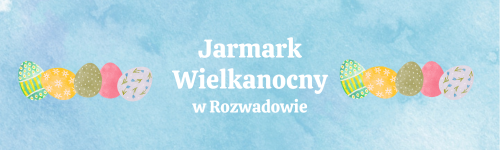 24 marca 2024 / godz. 12.00 -  17.00udostępnienie stoisk - nie wcześniej niż godz. 10.00Organizator:Rozwadowski Dom Kultury "Sokół"- filia Miejskiego Domu Kulturyul. Rozwadowska 21, 37-450 Stalowa WolaInformacje dla Wystawców pod nr tel. 15 600 02 85 
od poniedziałku do piątku w godz. 8.00 - 14.00ZGŁOSZENIA PRZYJMUJEMY do 15 marca 2024 r.Zapoznałem/am się i akceptuję 
Regulamin Rozwadowskiego Jarmarku Wielkanocnego 
oraz politykę prywatności Miejskiego Domu Kultury…………………………………………………. Data i czytelny podpis ZgłaszającegoZgłoszenie przyjęto dnia……………………………………. (wypełnia pracownik RDK) ………………………………………………….. (podpis pracownika RDK)Adres e-mailImię i nazwisko Zgłaszającego i/lub 
Nazwa Firmy
Uwaga! Nazwa zgłaszającego to  np. imię i nazwisko 
lub nazwa firmy itp.
Wskazana NAZWA będzie używana do oznaczenia stoiska.Rodzaj stoiska (prosimy o zaznaczenie jednej z opcji krzyżykiem)stoisko rękodzielnicze - produkty nie przeznaczone do spożyciastoisko gastronomiczne i artykuły spożywcze inne (animacyjne, promocyjne itp.)partnerzy wydarzeniaTelefonAdresFaktura (prosimy o zaznaczenie jednej z opcji krzyżykiem)Tak, chcę otrzymać fakturę (dane do faktury, proszę wpisać w punkcie poniżej)Nie potrzebuję faktury (wystawiony zostanie paragon, bez możliwości późniejszego  wystawienia faktury)Dane do faktury (nazwa, adres, NIP)Czy jesteś członkiem Klastra Lasowiackiego?(prosimy o zaznaczenie jednej z opcji krzyżykiem)TakNie Krótki opis stoiska. Prosimy o opisanie 
i podanie asortymentu oraz zakresu działań na stoisku.NAMIOT - Organizator umożliwia wypożyczenie namiotu wystawienniczego o wymiarach 3m x 3m w cenie 30 zł/szt. (maksymalnie 2 sztuki). 
Opłata zostanie pobrana gotówką przy rejestracji 
w dniu Jarmarku.1 namiot2 namiotynie wypożyczamWŁASNY NAMIOT (prosimy o podanie wymiarów, jeśli dotyczy)STOLIKI - Organizator umożliwia wypożyczenie stolików o wymiarach ok. 70 cm x 120 cm w cenie  15 zł/szt. (maksymalnie 2 sztuki)
Opłata zostanie pobrana gotówką przy rejestracji 
w dniu Jarmarku.(prosimy o zaznaczenie jednej z opcji krzyżykiem)1 stolik2 stolikinie wypożyczamKRZESŁA - Organizator umożliwia wypożyczenie krzeseł w cenie 7 zł/szt.  (maksymalnie 4 sztuki). 
Opłata zostanie pobrana gotówką przy rejestracji 
w dniu Jarmarku.(prosimy o zaznaczenie jednej z opcji krzyżykiem)1 krzesło2 krzesła 3 krzesła4 krzesła nie wypożyczamENERGIA ELEKTRYCZNA - opłata za energię elektryczną wynosi 30 zł (lub jej wielokrotność w zależności do poboru).  Prosimy zaznaczyć czy i w jakim zakresie będziecie Państwo korzystać z energii elektrycznej.
Opłata zostanie pobrana gotówką przy rejestracji 
w dniu Jarmarku.(prosimy o zaznaczenie jednej z opcji krzyżykiem)Tak (podstawowy pobór energii, maksymalny pobór do 2,3 kWh) - 30 złTak (zwiększone zapotrzebowanie od 2,3 kWh do 4,6 kWh) - 60 złTak (zwiększone zapotrzebowanie od 4,6 kWh do 6,9 kWh) - 90 złNieJeśli będziecie Państwo korzystać z energii elektrycznej prosimy o wskazanie urządzeń, jakie zostaną podłączone do prądu, ich ilość oraz parametry zasilania.Uwagi / dodatkowe informacje